SOLICITAÇÃO DE TROCA DE ORIENTADOR(A)Eu _____________________________________________,após observadas as exigências previstas na legislação própria vigente, venho por meio desta requerer a troca de orientação conforme abaixo:Orientando(a):____________________________________________________________Orientador(a) atual:________________________________________________________ Novo(a) Orientador(a):_____________________________________________________Nestes termos, pede-se deferimento considerando a seguinte justificativa:________________________________________________________________________________________________________________________________________________________________________________________________________________________________________________________________________________________________________________________________________________________________________Goiânia, _____ / ______ / ______.Universidade Federal de GoiásEscola de Veterinária e ZootecniaPrograma de Pós-Graduação em Zootecnia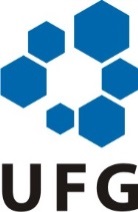 EVZ/DZO. Avenida Esperança s/nº. Campus Samambaia. CEP: 74.690-900. Fone: 3521-1305. Email: ppgzufg@gmail.comEVZ/DZO. Avenida Esperança s/nº. Campus Samambaia. CEP: 74.690-900. Fone: 3521-1305. Email: ppgzufg@gmail.comNome e assinatura do(a) aluno(a)Nome e assinatura do(a)atual orientador(a)Nome e assinatura do(a) novo(a) orientador(a)Nome e assinatura do(a) novo(a) orientador(a)Nome e assinatura do(a) novo(a) orientador(a)